Documentos de identificação do estudante Descrição: Obrigatório. Carteira de Identidade (ID) ou certidão de nascimento; Cadastro Pessoa Física (CPF); e para estrangeiros, anexar Registro Nacional Migratório (RNM).   Documentos a serem apresentados:   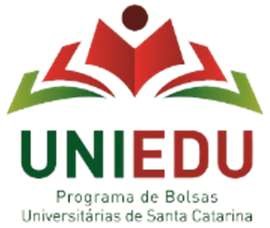 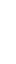 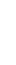 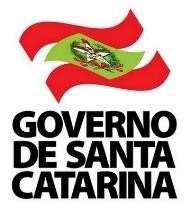 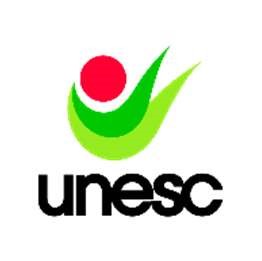 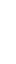 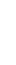 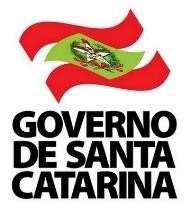 Carteira de Identidade (ID) ou certidão de nascimento;Cadastro Pessoa Física (CPF);  Para estrangeiros, anexar Registro Nacional Migratório (RNM).   Todos os documentos devem estar reunidos em um único arquivo de word, no formato de figura ou foto ou texto corrido; Salvar o doc em pdf;Anexar no Item – Documentos de identificação do estudante. 